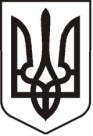 У К Р А Ї Н АЛ У Г А Н С Ь К А    О Б Л А С Т ЬП О П А С Н Я Н С Ь К А    М І С Ь К А    Р А Д АШОСТОГО  С К Л И К А Н Н ЯРОЗПОРЯДЖЕННЯміського  голови17.04.2019                      м. Попасна                      №02-02/77Про покладання виконання обов’язківадміністратора безпеки робочого місцястороннього користувача автоматизованоїсистеми Державного земельного кадастру            Керуючись Законом України «Про внесення змін до деяких законодавчих актів України щодо розширення повноважень органів місцевого самоврядування та оптимізації надання адміністративних послуг» від 10.12.2015 № 888-VIII, Постановою Кабінету Міністрів України «Деякі питання ведення Державного земельного кадастру» від 21.03.2016 № 205 та п.20 ч.4 ст. 42 Закону України «Про місцеве самоврядування в Україні»:Покласти виконання обов’язків адміністратора безпеки робочого місця стороннього користувача автоматизованої системи Державного земельного кадастру на спеціаліста 1 категорії організаційного відділу виконавчого комітету Попасяннської міської ради Шарап Ольгу Олександрівну.Контроль за виконанням даного розпорядження залишаю за собою.Міський голова                                                      Ю.І. Онищенко Водолазський, 2 05 65